PERSBERICHT 11/10/2016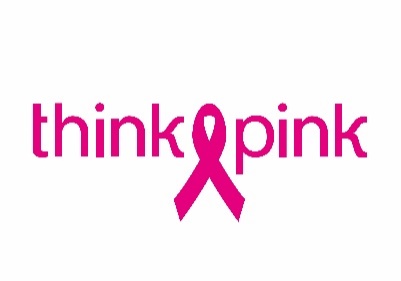 Eerste daling aantal borstkankerdiagnoses in 15 jaar tijdBRUSSEL, 11 oktober 2016 – Voor het eerst in 15 jaar kankerregistratie in België kregen in 2014 minder lotgenoten de diagnose borstkanker. Met 10.466 diagnoses bij vrouwen blijft borstkanker de meest voorkomende vorm van kanker bij vrouwen. Ook bij 91 mannen werd in 2014 de diagnose gesteld. Een daling van 2,2 % in vergelijking met 2013.Eerste dalingDie daling is een trendbreuk: de voorbije 10 jaar tekende het Kankerregister een gemiddelde stijging van 2 % op. Vooral bij de vijftigers is de daling opvallend. Alleen bij vrouwen jonger dan 40 jaar zet de stijging van de afgelopen jaren zich verder.Screening blijft van levensbelangMet die lichte daling kunnen we als nationale borstkankercampagne alleen maar blij zijn. Toch willen we onderstrepen dat België desondanks wereldkampioen borstkanker blijft. Nergens komt borstkanker relatief gezien vaker voor dan bij ons. Daarom blijft Think-Pink hameren op het belang van tijdige screening. Hoe sneller borstkanker opgespoord wordt, hoe groter de genezingskansen.Vlaanderen, Wallonië en Brussel voorzien een gratis bevolkingsonderzoek naar borstkanker voor vrouwen tussen 50 en 69. Twee gespecialiseerde radiologen bekijken de beelden onafhankelijk van elkaar, waardoor de kwaliteit van het onderzoek erg hoog ligt. Elke twee jaar krijgen vrouwen uit deze doelgroep een uitnodiging in de bus.Meer info: bevolkingsonderzoek.be, brumammo.be of think-pink.be.THINK-PINK vraagt aandacht voor borstkanker en financiert wetenschappelijk onderzoek dat de meest voorkomende kanker bij vrouwen bestrijdtThink-Pink heeft vier duidelijke doelstellingen: informeren, sensibiliseren, wetenschappelijk onderzoek financieren en zorg- en nazorgprojecten ondersteunen. Die doelstellingen maakt Think-Pink waar via drie fondsen. Zo helpt het Geef om Haar Fonds vrouwen bij de aankoop van een pruik. Met een klein gebaar of extra steun wil het Share your Care Fonds van Think-Pink het leven met of na borstkanker makkelijker maken, in en buiten borstklinieken. En het SMART Fonds van Think-Pink financiert wetenschappelijk onderzoek naar nieuwe methodes voor opsporing, behandeling en nazorg van borstkanker in België.Perscontact: Joke Carlier – 0479 76 36 00